[MS-ISO8859]: Microsoft 8-bit Single-byte Coded Graphic Character Sets Standards Support DocumentIntellectual Property Rights Notice for Open Specifications DocumentationTechnical Documentation. Microsoft publishes Open Specifications documentation (“this documentation”) for protocols, file formats, data portability, computer languages, and standards support. Additionally, overview documents cover inter-protocol relationships and interactions. Copyrights. This documentation is covered by Microsoft copyrights. Regardless of any other terms that are contained in the terms of use for the Microsoft website that hosts this documentation, you can make copies of it in order to develop implementations of the technologies that are described in this documentation and can distribute portions of it in your implementations that use these technologies or in your documentation as necessary to properly document the implementation. You can also distribute in your implementation, with or without modification, any schemas, IDLs, or code samples that are included in the documentation. This permission also applies to any documents that are referenced in the Open Specifications documentation. No Trade Secrets. Microsoft does not claim any trade secret rights in this documentation. Patents. Microsoft has patents that might cover your implementations of the technologies described in the Open Specifications documentation. Neither this notice nor Microsoft's delivery of this documentation grants any licenses under those patents or any other Microsoft patents. However, a given Open Specifications document might be covered by the Microsoft Open Specifications Promise or the Microsoft Community Promise. If you would prefer a written license, or if the technologies described in this documentation are not covered by the Open Specifications Promise or Community Promise, as applicable, patent licenses are available by contacting iplg@microsoft.com. Trademarks. The names of companies and products contained in this documentation might be covered by trademarks or similar intellectual property rights. This notice does not grant any licenses under those rights. For a list of Microsoft trademarks, visit www.microsoft.com/trademarks. Fictitious Names. The example companies, organizations, products, domain names, email addresses, logos, people, places, and events that are depicted in this documentation are fictitious. No association with any real company, organization, product, domain name, email address, logo, person, place, or event is intended or should be inferred.Reservation of Rights. All other rights are reserved, and this notice does not grant any rights other than as specifically described above, whether by implication, estoppel, or otherwise. Tools. The Open Specifications documentation does not require the use of Microsoft programming tools or programming environments in order for you to develop an implementation. If you have access to Microsoft programming tools and environments, you are free to take advantage of them. Certain Open Specifications documents are intended for use in conjunction with publicly available standards specifications and network programming art and, as such, assume that the reader either is familiar with the aforementioned material or has immediate access to it.Revision SummaryTable of Contents1	Introduction	41.1	Glossary	41.2	References	41.2.1	Normative References	41.2.2	Informative References	51.3	Microsoft Implementations	51.4	Standards Support Requirements	61.5	Notation	62	Standards Support Statements	82.1	Normative Variations	82.1.1	ISO-8859-1	82.1.2	ISO-8859-8	102.1.3	ISO-8859-9	102.1.4	ISO-8859-15	122.1.5	ISO-8859-16	132.2	Clarifications	152.3	Error Handling	152.4	Security	153	Change Tracking	164	Index	17IntroductionThis document describes the level of support provided by Microsoft web browsers for the following specifications:International Organization for Standardization, Information Technology -- 8-Bit Single-Byte Coded Graphic Character Sets -- Part 1: Latin Alphabet No. 1", ISO/IEC 8859-1, 1998, [ISO-8859-1]International Organization for Standardization, "Information technology -- 8-bit single-byte coded graphic character sets -- Part 8: Latin/Hebrew alphabet", 1999, [ISO-8859-8]International Organization for Standardization, "Information technology -- 8-bit single-byte coded graphic character sets -- Part 9: Latin alphabet No. 5", 1999 [ISO-8859-9]International Organization for Standardization, "Information technology -- 8-bit single-byte coded graphic character sets -- Part 15: Latin alphabet No. 9", 1999, [ISO-8859-15]International Organization for Standardization, "Information technology -- 8-bit single-byte coded graphic character sets -- Part 16: Latin alphabet No. 10", 2001,  [ISO-8859-16]The [ISO-8859-1], [ISO-8859-8], [ISO-8859-9], [ISO-8859-15], and [ISO-8859-16] specifications may contain guidance for authors of webpages and browser users, in addition to user agents (browser applications). Statements found in this document apply only to normative requirements in the specification targeted to user agents, not those targeted to authors.GlossaryMAY, SHOULD, MUST, SHOULD NOT, MUST NOT: These terms (in all caps) are used as defined in [RFC2119]. All statements of optional behavior use either MAY, SHOULD, or SHOULD NOT.ReferencesLinks to a document in the Microsoft Open Specifications library point to the correct section in the most recently published version of the referenced document. However, because individual documents in the library are not updated at the same time, the section numbers in the documents may not match. You can confirm the correct section numbering by checking the Errata.  Normative ReferencesWe conduct frequent surveys of the normative references to assure their continued availability. If you have any issue with finding a normative reference, please contact dochelp@microsoft.com. We will assist you in finding the relevant information. [ISO-8859-15] International Organization for Standardization, "Information technology -- 8-bit single-byte coded graphic character sets -- Part 15: Latin alphabet No. 9", 1999, http://www.iso.org/iso/iso_catalogue/catalogue_tc/catalogue_detail.htm?csnumber=29505[ISO-8859-16] International Organization for Standardization, "Information technology -- 8-bit single-byte coded graphic character sets -- Part 16: Latin alphabet No. 10", 2001, http://www.iso.org/iso/iso_catalogue/catalogue_tc/catalogue_detail.htm?csnumber=33428[ISO-8859-1] International Organization for Standardization, "Information Technology -- 8-Bit Single-Byte Coded Graphic Character Sets -- Part 1: Latin Alphabet No. 1", ISO/IEC 8859-1, 1998, http://www.iso.org/iso/iso_catalogue/catalogue_tc/catalogue_detail.htm?csnumber=28245[ISO-8859-8] International Organization for Standardization, "Information technology -- 8-bit single-byte coded graphic character sets -- Part 8: Latin/Hebrew alphabet", 1999, http://www.iso.org/iso/iso_catalogue/catalogue_tc/catalogue_detail.htm?csnumber=28252[ISO-8859-9] International Organization for Standardization, "Information technology -- 8-bit single-byte coded graphic character sets -- Part 9: Latin alphabet No. 5", 1999, http://www.iso.org/iso/iso_catalogue/catalogue_tc/catalogue_detail.htm?csnumber=28253[RFC2119] Bradner, S., "Key words for use in RFCs to Indicate Requirement Levels", BCP 14, RFC 2119, March 1997, http://www.rfc-editor.org/rfc/rfc2119.txtInformative References[MS-XPATH] Microsoft Corporation, "Microsoft XML XPath Standards Support Document".[MSDN-CODEPG-Win1252] Microsoft Corporation, "Windows 1252", Windows Code Pages, http://msdn.microsoft.com/en-us/goglobal/cc305145.aspx[W3C-XSLT] Clark, J., Ed., "XSL Transformations (XSLT) Version 1.0", W3C Recommendation, November 1999, http://www.w3.org/TR/1999/REC-xslt-19991116[XPATH] Clark, J., and DeRose, S., "XML Path Language (XPath), Version 1.0", W3C Recommendation, November 1999, http://www.w3.org/TR/xpath/Microsoft ImplementationsThe following Microsoft web browser versions implement some portion of the relevant specifications:Windows Internet Explorer 7Windows Internet Explorer 8Windows Internet Explorer 9Windows Internet Explorer 10Internet Explorer 11Internet Explorer 11 for Windows 10Microsoft EdgeEach browser version may implement multiple document rendering modes. The modes vary from one another in support of the standard. The following table lists the document modes supported by each browser version.For each variation presented in this document there is a list of the document modes and browser versions that exhibit the behavior described by the variation. All combinations of modes and versions that are not listed conform to the specification. For example, the following list for a variation indicates that the variation exists in three document modes in all browser versions that support these modes:Quirks Mode, IE7 Mode, and IE8 Mode (All Versions)Note: "Standards Mode" in Internet Explorer 7 and "IE7 Mode" in Internet Explorer 8 refer to the same document mode. "IE7 Mode" is the preferred way of referring to this document mode across all versions of the browser. Throughout this document, Microsoft XML Core Services (MSXML) 3.0 is referred to as MSXML3 and Microsoft XML Core Services (MSXML) 6.0 is referred to as MSXML6.MSXML3 is the only version of MSXML that is implemented in Internet Explorer 7 and Internet Explorer 8. Both MSXML3 and MSXML6 are implemented in Internet Explorer 9, Internet Explorer 10, Internet Explorer 11, and Internet Explorer 11 for Windows 10: MSXML3 is used in IE7 Mode and IE8 Mode, and MSXML6 is used in all other modes. MSXML6 is the only version of MSXML implemented in Microsoft Edge, which uses it only to implement XSLT [W3C-XSLT]. Microsoft Edge provides [XPATH] functionality natively; see [MS-XPATH] for more information.Standards Support RequirementsTo conform to [ISO-8859-1], [ISO-8859-8], [ISO-8859-9], [ISO-8859-15], and [ISO-8859-16], a user agent must implement all required portions of the specification. Any optional portions that have been implemented must also be implemented as described by the specification. Normative language is usually used to define both required and optional portions. (For more information, see [RFC2119].)NotationThe following notations are used in this document to differentiate between notes of clarification, variation from the specification, and points of extensibility.For document mode and browser version notation, see also section 1.3. Standards Support StatementsThis section contains a full list of variations, clarifications, and extension points in the Microsoft implementation of [ISO-8859-1], [ISO-8859-8], [ISO-8859-9], [ISO-8859-15], and [ISO-8859-16]. Section 2.1 includes only those variations that violate a MUST requirement in the target specification. Section 2.2 describes further variations from MAY and SHOULD requirements. Section 2.3 identifies variations in error handling. Section 2.4 identifies variations that impact security.Normative VariationsThe following subsections detail the normative variations from MUST requirements in [ISO-8859-1], [ISO-8859-8], [ISO-8859-9], [ISO-8859-15], and [ISO-8859-16].ISO-8859-1All Document Modes (All Versions)The following table describes variations from the [ISO-8859-1] character set:The implementation of [ISO-8859-1] in Internet Explorer is closely related to the Windows-1252 code page [MSDN-CODEPG-Win1252]. The code ranges from 0x00 to 0x7F and from 0xA0 to 0xFF are the same in both [ISO-8859-1] and the Windows-1252 code page [MSDN-CODEPG-Win1252].MSXML3 and MSXML6There are no variations from the [ISO-8859-1] character set.ISO-8859-8All Document Modes (All Versions)The following table describes variations from the [ISO-8859-8] character set:ISO-8859-9All Document Modes (All Versions)The following table describes variations from the [ISO-8859-9] character set:The implementation of [ISO-8859-9] in Internet Explorer is closely related to the Windows-1252 code page [MSDN-CODEPG-Win1252].The code ranges from 0x00 to 0x7F and from 0xA0 to 0xFF are the same in both [ISO-8859-9] and the Windows-1252 code page [MSDN-CODEPG-Win1252].MSXML3There are no variations from the [ISO-8859-9] character set.ISO-8859-15There are no variations from the [ISO-8859-15] character setCharacter Sets:ISO-8859-15" .ISO-8859-16All Document Modes (All Versions)The following table describes variations from the [ISO-8859-16] character set:The implementation of [ISO-8859-16] in Internet Explorer is closely related to the Windows-1252 code page [MSDN-CODEPG-Win1252].The code ranges from 0x00 to 0x7F and from 0xA0 to 0xFF are the same in both [ISO-8859-16] and the Windows-1252 code page [MSDN-CODEPG-Win1252].MSXML3There are no variations from the [ISO-8859-16] character set.ClarificationsThere are no additional clarifications to [ISO-8859-1], [ISO-8859-8], [ISO-8859-9], [ISO-8859-15], and [ISO-8859-16].Error HandlingThere are no additional considerations for error handling.SecurityThere are no additional security considerations.Change TrackingNo table of changes is available. The document is either new or has had no changes since its last release.IndexCChange tracking 16Character Sets   ISO-8859-1 8   ISO-8859-16 13   ISO-8859-8 10   ISO-8859-9 10GGlossary 4IInformative references 5Introduction 4NNormative references 4RReferences   informative 5   normative 4TTracking changes 16DateRevision HistoryRevision ClassComments3/26/20101.0NewReleased new document.5/26/20101.2NoneIntroduced no new technical or language changes.9/8/20101.3MajorSignificantly changed the technical content.2/10/20112.0NoneIntroduced no new technical or language changes.2/22/20123.0MajorSignificantly changed the technical content.7/25/20123.1MinorClarified the meaning of the technical content.6/26/20134.0MajorSignificantly changed the technical content.3/31/20144.0NoneNo changes to the meaning, language, or formatting of the technical content.1/22/20155.0MajorUpdated for new product version.7/7/20155.1MinorClarified the meaning of the technical content.11/2/20155.2MinorClarified the meaning of the technical content.1/20/20165.3MinorClarified the meaning of the technical content.3/22/20165.3NoneNo changes to the meaning, language, or formatting of the technical content.11/2/20165.3NoneNo changes to the meaning, language, or formatting of the technical content.3/14/20175.3NoneNo changes to the meaning, language, or formatting of the technical content.Browser VersionDocuments Modes SupportedInternet Explorer 7Quirks ModeStandards ModeInternet Explorer 8Quirks ModeIE7 ModeIE8 ModeInternet Explorer 9Quirks ModeIE7 ModeIE8 ModeIE9 ModeInternet Explorer 10Quirks ModeIE7 ModeIE8 ModeIE9 ModeIE10 ModeInternet Explorer 11Quirks ModeIE7 ModeIE8 ModeIE9 ModeIE10 ModeIE11 ModeInternet Explorer 11 for Windows 10 Quirks ModeIE7 ModeIE8 ModeIE9 ModeIE10 ModeIE11 Mode Microsoft Edge EdgeHTML ModeNotationExplanationC####This identifies a clarification of ambiguity in the target specification. This includes imprecise statements, omitted information, discrepancies, and errata. This does not include data formatting clarifications.V####This identifies an intended point of variability in the target specification such as the use of MAY, SHOULD, or RECOMMENDED. (See [RFC2119].) This does not include extensibility points.E####Because the use of extensibility points (such as optional implementation-specific data) can impair interoperability, this profile identifies such points in the target specification.Charset Hex valueExpectedUnicode PointInternet ExplorerUnicode PointInternet ExplorerGlyph0x0080U+0080U+20AC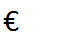 0x0082U+0082U+201A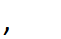 0x0083U+0083U+0192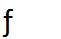 0x0084U+0084U+201E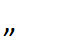 0x0085U+0085U+2026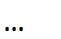 0x0086U+0086U+2020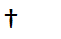 0x0087U+0087U+2021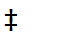 0x0088U+0088U+02C6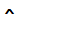 0x0089U+0089U+2030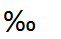 0x008AU+008AU+0161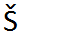 0x008BU+008BU+2039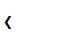 0x008CU+008CU+0152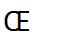 0x008EU+008EU+017D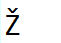 0x0091U+0091U+2018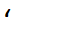 0x0092U+0092U+2019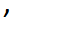 0x0093U+0093U+201C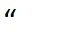 0x0094U+0094U+201D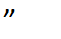 0x0095U+0095U+2022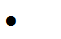 0x0096U+0096U+2013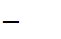 0x0097U+0097U+2014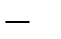 0x0098U+0098U+02DC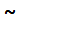 0x0099U+0099U+2122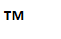 0x009AU+009AU+0161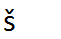 0x009BU+009BU+203A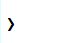 0x009CU+009CU+0153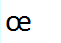 0x009EU+009EU+017E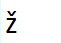 0x009FU+009FU+0178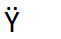 Charset HexvalueUnicode PointExpectedCharacterInternetExplorerUnicode PointInternetExplorer0x00FDU+200ELRM (left-to-right mark)0xF7BF<box>0x00FEU+200FRLM (right-to-left mark)0xF7C0<box>Charset Hex valueExpectedUnicode PointInternet ExplorerUnicode PointInternet ExplorerGlyph0x0080U+0080U+20AC0x0082U+0082U+201A0x0083U+0083U+01920x0084U+0084U+201E0x0085U+0085U+20260x0086U+0086U+20200x0087U+0087U+20210x0088U+0088U+02C60x0089U+0089U+20300x008AU+008AU+01610x008BU+008BU+20390x008CU+008CU+01520x008EU+008EU+017D0x0091U+0091U+20180x0092U+0092U+20190x0093U+0093U+201C0x0094U+0094U+201D0x0095U+0095U+20220x0096U+0096U+20130x0097U+0097U+20140x0098U+0098U+02DC0x0099U+0099U+21220x009AU+009AU+01610x009BU+009BU+203A0x009CU+009CU+01530x009EU+009EU+017E0x009FU+009FU+0178Charset Hex valueExpected UnicodePointInternet ExplorerUnicode PointInternet ExplorerGlyph0x0080U+0080U+20AC0x0082U+0082U+201A0x0083U+0083U+01920x0084U+0084U+201E0x0085U+0085U+20260x0086U+0086U+20200x0087U+0087U+20210x0088U+0088U+02C60x0089U+0089U+20300x008AU+008AU+01610x008BU+008BU+20390x008CU+008CU+01520x008EU+008EU+017D0x0091U+0091U+20180x0092U+0092U+20190x0093U+0093U+201C0x0094U+0094U+201D0x0095U+0095U+20220x0096U+0096U+20130x0097U+0097U+20140x0098U+0098U+02DC0x0099U+0099U+21220x009AU+009AU+01610x009BU+009BU+203A0x009CU+009CU+01530x009EU+009EU+017E0x009FU+009FU+0178